СОВЕТ ДЕПУТАТОВ МУНИЦИПАЛЬНОГО ОБРАЗОВАНИЯНАЗИЕВСКОЕ ГОРОДСКОЕ ПОСЕЛЕНИЕКИРОВСКОГО МУНИЦИПАЛЬНОГО РАЙОНАЛЕНИНГРАДСКОЙ ОБЛАСТИтретьего созываР  Е  Ш  Е  Н  И  Еот 31 марта 2016 года №11О размещении сведений о доходах, об имуществе и обязательствах имущественного характера лиц, замещающих муниципальные должности муниципального образования Назиевское городское поселение Кировского муниципального района Ленинградской области, и членов их семей в информационно-телекоммуникационной сети «Интернет» на официальном сайте администрации муниципального образования Назиевское городское поселение Кировского муниципального района Ленинградской области и предоставлении  этих сведений  средствам массовой информации для опубликования       В соответствии с Федеральными законами от 25 декабря 2008 года                       № 273-ФЗ «О противодействии коррупции» и от 3 декабря 2012 года                  № 230-ФЗ «О контроле за соответствием расходов лиц, замещающих государственные должности, и иных лиц их доходам», совет депутатов муниципального образования Назиевское городское поселение Кировского муниципального района Ленинградской области р е ш и л:Утвердить Положение о порядке размещения сведений о доходах, об имуществе и обязательствах имущественного характера лиц, замещающих муниципальные должности  муниципального образования Назиевское городское поселение Кировского муниципального района Ленинградской области, и членов их семей в информационно-телекоммуникационной сети «Интернет» на официальном сайте администрации муниципального образования Назиевское городское поселение  Кировского муниципального района Ленинградской области и предоставления этих сведений  средствам массовой информации для опубликования, согласно приложению.Глава муниципального образования                                     А.С.Вавилов         Разослано: дело, администрация, сайт, прокуратура «Назиевский Вестник»Положение о порядке размещения сведений о доходах, об имуществе и обязательствах имущественного характера лиц, замещающих муниципальные должности муниципального образования  Назиевское городское  поселение Кировского муниципального  района Ленинградской области, и членов их семей в информационно-телекоммуникационной сети «Интернет»  на официальном сайте администрации муниципального  образования Назиевское городское поселение  Кировского муниципального района Ленинградскойобласти и предоставления этих сведений  средствам массовой информации  для опубликования1. Настоящим Положением устанавливается обязанность  главы муниципального образования Назиевское городское поселение  Кировского муниципального района Ленинградской области по размещению сведений о доходах, об имуществе и обязательствах имущественного характера лиц, замещающих муниципальные должности Назиевское городское поселение  Кировского муниципального района Ленинградской области в совете депутатов Назиевское городское поселение  Кировского муниципального района Ленинградской области (далее - лица, замещающие муниципальные должности), а также сведений о доходах, об имуществе и обязательствах имущественного характера членов их семей (далее - сведения о доходах, об имуществе и обязательствах имущественного характера), в информационно-телекоммуникационной сети «Интернет» на официальном интернет-портале администрации  муниципального образования Назиевское городское поселение  Кировского муниципального района Ленинградской области (далее - официальный сайт) и предоставлению этих сведений для опубликования общероссийским средствам массовой информации в связи с их запросами.2. На официальном сайте по электронному адресу                              www.nazia.lenobl.ru  размещаются и общероссийским средствам массовой информации предоставляются для опубликования следующие сведения о доходах, об имуществе и обязательствах имущественного характера лиц, замещающих муниципальные должности, а также сведения о доходах, об имуществе и обязательствах имущественного характера их супруг (супругов) и несовершеннолетних детей:2.1. Перечень объектов недвижимого имущества, принадлежащих лицу, замещающему муниципальную должность, его супруге (супругу) и несовершеннолетним детям на праве собственности или находящихся в их пользовании, с указанием вида, площади и страны расположения каждого из таких объектов.2.2. Перечень транспортных средств с указанием вида и марки, принадлежащих на праве собственности лицу, замещающему муниципальную должность, его супруге (супругу) и несовершеннолетним детям.2.3. Декларированный годовой доход лица, замещающего муниципальную должность, его супруги (супруга) и несовершеннолетних детей.3. Сведения о доходах, об имуществе и обязательствах имущественного характера размещаются на официальном сайте по форме согласно приложению к настоящему Положению.4. В размещаемых на официальном сайте и предоставляемых общероссийским средствам массовой информации для опубликования сведениях о доходах, об имуществе и обязательствах имущественного характера запрещается указывать:4.1. Иные сведения (кроме указанных в пункте 2 настоящего Положения) о доходах лица, замещающего муниципальную должность, его супруги (супруга) и несовершеннолетних детей, об имуществе, принадлежащем на праве собственности названным лицам, и об их обязательствах имущественного характера.4.2. Персональные данные супруги (супруга), детей и иных членов семьи лица, замещающего муниципальную должность.4.3. Данные, позволяющие определить место жительства, почтовый адрес, телефон и иные индивидуальные средства коммуникации лица, замещающего муниципальную должность, его супруги (супруга), детей и иных членов семьи.4.4. Данные, позволяющие определить местонахождение объектов недвижимого имущества, принадлежащих лицу, замещающему муниципальную должность, его супруге (супругу), детям, иным членам семьи на праве собственности или находящихся в их пользовании.4.5. Информацию, отнесенную к государственной тайне или являющуюся конфиденциальной.5. Лица, замещающие муниципальные должности, одновременно со сведениями о доходах, об имуществе и обязательствах имущественного характера, представляемыми в соответствии с Положением о представлении лицами, замещающими муниципальные должности муниципального образования Назиевское городское поселение  Кировского муниципального района Ленинградской области, сведений о доходах, об имуществе и обязательствах имущественного характера, представляют главе муниципального образования Назиевское городское поселение   Кировского муниципального района Ленинградской области сведения о доходах, об имуществе и обязательствах имущественного характера, подлежащие размещению на официальном сайте, по форме, указанной в пункте 3 настоящего Положения. Форма представляется на бумажном носителе и в электронном виде.6. При представлении уточненных сведений о доходах, об имуществе и обязательствах имущественного характера, лицо, замещающее муниципальную должность, повторно представляет сведения о доходах, об имуществе и обязательствах имущественного характера, подлежащие размещению на официальном сайте, по форме, указанной в пункте 3 настоящего Положения, если уточненные сведения касаются сведений, предусмотренных этой формой.7. Сведения о доходах, об имуществе и обязательствах имущественного характера, указанные в пункте 2 настоящего Положения, за весь период замещения лицом муниципальной должности, а также сведения о доходах, об имуществе и обязательствах имущественного характера его супруги (супруга) и несовершеннолетних детей, находятся на официальном сайте и ежегодно обновляются в течение 14 рабочих дней со дня истечения срока, установленного для их подачи.8. Запрос общероссийского средства массовой информации должен содержать фамилию, имя, отчество, а также наименование должности лица, замещающего муниципальную должность, сведения которого запрашиваются для опубликования.9. Глава муниципального образования Назиевское городское поселение  Кировского муниципального района Ленинградской области:9.1. В течение трех рабочих дней со дня поступления запроса от общероссийского средства массовой информации письменно сообщает о нем лицу, замещающему муниципальную должность, в отношении которого поступил запрос.9.2. В течение семи рабочих дней со дня поступления запроса от общероссийского средства массовой информации обеспечивает предоставление ему сведений, указанных в пункте 2 настоящего Положения по форме, указанной в пункте 3 настоящего Положения, если запрашиваемые сведения отсутствуют на официальном сайте.Сведения о доходах за отчетный период с 1 января по 31 декабря 20____ года, об имуществе и обязательствах имущественного характера по состоянию на конец отчетного периода, представленных лицом, замещающим муниципальную должность муниципального образования  Назиевское городское  поселение Кировского муниципального района Ленинградской области в совете депутатов муниципального образования  Назиевское городское  поселение Кировского муниципального района Ленинградской областиДостоверность и полноту настоящих сведений подтверждаю.УТВЕРЖДЕНОрешением совета депутатовМО Назиевское городское поселениеот 31 марта 2016 года № 11(приложение)                        (Форма)ПРИЛОЖЕНИЕк Положению о порядке размещениясведений о доходах, об имуществе и обязательствах имущественного характера лиц, замещающих муниципальные должности муниципального образования Назиевское городское поселение Кировского муниципального района Ленинградской области, и членов их семей в информационно-телекоммуникационной сети «Интернет»  на официальном сайте администрации муниципального образования Назиевское городское поселение  Кировского муниципального района Ленинградской области и предоставления этих сведений  средствам массовой информации для опубликованияФамилия, имя, отчество лица, замещающего муниципаль-ную должностьДеклариро-ванный годовой доход за 20___ год(руб.)Перечень объектов недвижимого имуществаи транспортных средств, принадлежащих на праве собственностиПеречень объектов недвижимого имуществаи транспортных средств, принадлежащих на праве собственностиПеречень объектов недвижимого имуществаи транспортных средств, принадлежащих на праве собственностиПеречень объектов недвижимого имуществаи транспортных средств, принадлежащих на праве собственностиПеречень объектов недвижимого имущества, находящихся в пользованииПеречень объектов недвижимого имущества, находящихся в пользованииПеречень объектов недвижимого имущества, находящихся в пользованииФамилия, имя, отчество лица, замещающего муниципаль-ную должностьДеклариро-ванный годовой доход за 20___ год(руб.)Вид объектовнедвижимого имуществаПлощадь (кв.м)Страна располо-женияТранспортные средства(вид, марка)Вид объектов недвижимого имуществаПлощадь (кв.м)Странарасполо-женияСупруга (супруг)Несовершен-нолетний ребенок (сын или дочь)20г.(фамилия, имя, отчество лица, замещающего муниципальную должность)(подпись)20г.(фамилия, имя, отчество лица, принявшего сведения)(подпись)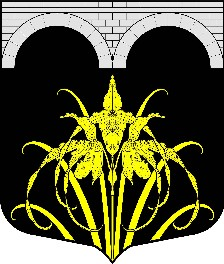 